Empfänger:Landkreis BördeJugendamtBornsche Straße 239340 Haldensleben




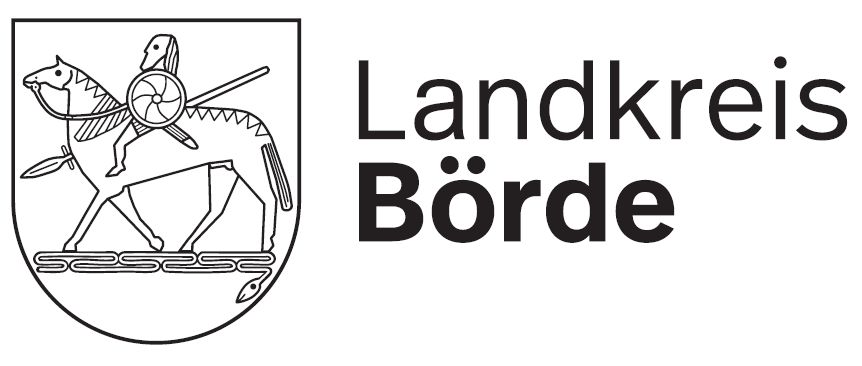                            :                 Eingang in der BehördeBitte beachten Sie, dass nur vollständige Antragsunterlagen bearbeitet werden können!Verwendungsnachweisüber eine Zuwendung zur Förderung von Sachkosten und für Ausstattungen von Kinder- und Jugendfreizeiteinrichtungen gemäß der Richtlinie des Landkreises Börde zur JugendförderungAnlage 1 zum Antrag auf Förderung von Sachkosten und Ausstattung von Jugendfreizeiteinrichtungen im Rahmen der JugendförderungKosten- und FinanzierungsplanAbsender:Bescheid vom Datum                             Aktenzeichen TrägerAnschrift                       Anschrift                       Anschrift                       Anschrift                       Telefon      TrägerAnsprechpartner*in      Ansprechpartner*in      Ansprechpartner*in      Ansprechpartner*in      Ansprechpartner*in      Angaben zur MaßnahmeBezeichnung                 Ort                                                                                    Zeitraum (von - bis)Bezeichnung                 Ort                                                                                    Zeitraum (von - bis)Bezeichnung                 Ort                                                                                    Zeitraum (von - bis)Bezeichnung                 Ort                                                                                    Zeitraum (von - bis)Bezeichnung                 Ort                                                                                    Zeitraum (von - bis)beigefügte Anlagen: Der in der Anlage 1 beigefügte      Kosten- und Finanzierungsplan ist Bestandteil dieses Antrages. Sachberichtweitere       Anlagen:weitere       Anlagen: Belegübersicht (chronologisch und Positionen       zugeordnet)  Belegübersicht (chronologisch und Positionen       zugeordnet) beigefügte Anlagen: Der in der Anlage 1 beigefügte      Kosten- und Finanzierungsplan ist Bestandteil dieses Antrages. Sachberichtweitere       Anlagen:weitere       Anlagen: Rechnungsbelege im Original - in chronologischer Reihenfolge und den einzelnen Positionen zugeordnet Rechnungsbelege im Original - in chronologischer Reihenfolge und den einzelnen Positionen zugeordnetbeigefügte Anlagen: Der in der Anlage 1 beigefügte      Kosten- und Finanzierungsplan ist Bestandteil dieses Antrages. Sachberichtweitere       Anlagen:weitere       Anlagen:beigefügte Anlagen: Der in der Anlage 1 beigefügte      Kosten- und Finanzierungsplan ist Bestandteil dieses Antrages. Sachberichtweitere       Anlagen:weitere       Anlagen:Es wird versichert: -       Die geförderte Maßnahme wurde wie angegeben durchgeführtDer Kosten- und Finanzierungsnachweis erfolgt gemäß beigefügter AufstellungDie Mittel wurden ausschließlich für den angegebenen Zweck verwendetAlle Angaben sind wahrheitsgemäß                                                                   Nur mit zwei verschiedenen Unterschriften einreichen!      Es wird versichert: -       Die geförderte Maßnahme wurde wie angegeben durchgeführtDer Kosten- und Finanzierungsnachweis erfolgt gemäß beigefügter AufstellungDie Mittel wurden ausschließlich für den angegebenen Zweck verwendetAlle Angaben sind wahrheitsgemäß                                                                   Nur mit zwei verschiedenen Unterschriften einreichen!      Es wird versichert: -       Die geförderte Maßnahme wurde wie angegeben durchgeführtDer Kosten- und Finanzierungsnachweis erfolgt gemäß beigefügter AufstellungDie Mittel wurden ausschließlich für den angegebenen Zweck verwendetAlle Angaben sind wahrheitsgemäß                                                                   Nur mit zwei verschiedenen Unterschriften einreichen!      Es wird versichert: -       Die geförderte Maßnahme wurde wie angegeben durchgeführtDer Kosten- und Finanzierungsnachweis erfolgt gemäß beigefügter AufstellungDie Mittel wurden ausschließlich für den angegebenen Zweck verwendetAlle Angaben sind wahrheitsgemäß                                                                   Nur mit zwei verschiedenen Unterschriften einreichen!      Es wird versichert: -       Die geförderte Maßnahme wurde wie angegeben durchgeführtDer Kosten- und Finanzierungsnachweis erfolgt gemäß beigefügter AufstellungDie Mittel wurden ausschließlich für den angegebenen Zweck verwendetAlle Angaben sind wahrheitsgemäß                                                                   Nur mit zwei verschiedenen Unterschriften einreichen!      Es wird versichert: -       Die geförderte Maßnahme wurde wie angegeben durchgeführtDer Kosten- und Finanzierungsnachweis erfolgt gemäß beigefügter AufstellungDie Mittel wurden ausschließlich für den angegebenen Zweck verwendetAlle Angaben sind wahrheitsgemäß                                                                   Nur mit zwei verschiedenen Unterschriften einreichen!      Rechtsverbindliche Unterschrift des TrägersRechtsverbindliche Unterschrift des TrägersRechtsverbindliche Unterschrift des TrägersRechtsverbindliche Unterschrift des LeitendenRechtsverbindliche Unterschrift des LeitendenRechtsverbindliche Unterschrift des LeitendenOrt, Datum      Ort, Datum      Ort, Datum      Ort, Datum      Ort, Datum      Ort, Datum      I. Kostenplan                                                                                                                                                Angaben in EuroI. Kostenplan                                                                                                                                                Angaben in EuroI. Kostenplan                                                                                                                                                Angaben in EuroI. Kostenplan                                                                                                                                                Angaben in EuroI. Kostenplan                                                                                                                                                Angaben in EuroI. Kostenplan                                                                                                                                                Angaben in Euro         Sachverhalt/ Gegenstand 1)            Sachverhalt/ Gegenstand 1)            Sachverhalt/ Gegenstand 1)            Sachverhalt/ Gegenstand 1)            Sachverhalt/ Gegenstand 1)            Sachverhalt/ Gegenstand 1)   1.=2.=3.=4.=5.=6.=7.=Falls nicht ausreichend, auf extra Blatt ergänzen!Falls nicht ausreichend, auf extra Blatt ergänzen!Falls nicht ausreichend, auf extra Blatt ergänzen!Falls nicht ausreichend, auf extra Blatt ergänzen!Falls nicht ausreichend, auf extra Blatt ergänzen!Falls nicht ausreichend, auf extra Blatt ergänzen!                                               Gesamtkosten 2)=II. Finanzierungsplan                                                                                          Angaben in Euro  II. Finanzierungsplan                                                                                          Angaben in Euro  II. Finanzierungsplan                                                                                          Angaben in Euro  II. Finanzierungsplan                                                                                          Angaben in Euro  II. Finanzierungsplan                                                                                          Angaben in Euro  II. Finanzierungsplan                                                                                          Angaben in Euro  II. Finanzierungsplan                                                                                          Angaben in Euro  II. Finanzierungsplan                                                                                          Angaben in Euro  1.Eigenmittel des TrägersEigenmittel des TrägersEigenmittel des TrägersEigenmittel des Trägers=2.sonstige Einnahmensonstige Einnahmensonstige Einnahmen=3.ZuschüsseZuschüsseZuschüsse3.1.Stadt/ GemeindeStadt/ GemeindeStadt/ Gemeinde=3.2.Landkreis Landkreis Landkreis BördeBörde=3.3LandLandLand=3.4BundBundBund=3.5Sonstige      (z.B. Spenden u.a.)Sonstige      (z.B. Spenden u.a.)Sonstige      (z.B. Spenden u.a.)=                                    Gesamtfinanzierung 2)                                    Gesamtfinanzierung 2)                                    Gesamtfinanzierung 2)=Erläuterung:Erläuterung:1)   falls notwendig, durch Einzelauflistung ergänzen         2)   Gesamtkosten und Gesamtfinanzierung müssen übereinstimmen1)   falls notwendig, durch Einzelauflistung ergänzen         2)   Gesamtkosten und Gesamtfinanzierung müssen übereinstimmen1)   falls notwendig, durch Einzelauflistung ergänzen         2)   Gesamtkosten und Gesamtfinanzierung müssen übereinstimmen1)   falls notwendig, durch Einzelauflistung ergänzen         2)   Gesamtkosten und Gesamtfinanzierung müssen übereinstimmen